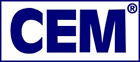 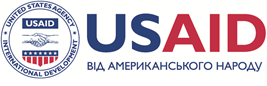 Заява кандидата для участі в сертифікаційному курсі СЕМ (будь-ласка, заповнюйте друкованими літерами) Прізвище, ім’я, по-батькові ________________________________________________(українською мовою)_______________________________________________________________________					(англійською мовою)Назва компанії (в якій працюю)_____________________________________________Посада_________________________________________________________________Поштова адреса компанії _________________________________________________ місто ___________________ країна ___________________ індекс _______________Робочий телефон ________________________ та факс________________________Робоча електронна адреса ________________________________________________Домашня адреса ________________________________________________________ місто ___________________країна ______________ індекс_____________________Приватна електронна адреса ______________________________________________Адреса для кореспонденції □ робоча    □ домашняЕлектронна адреса для кореспонденції □робоча	□ домашняМобільний телефон ______________________________________________________Чи є членом Асоціації інженерів енергетиків?	□ так	□ ні.Якщо «так», надайте особистий номер АЕЕ ____________________________________Дані для реєстрації передані, найближчим часом отримаю особистий номер.□ так	□ ні.Якщо «ні», чи маєте намір стати членом Асоціації інженерів енергетиків?□ так	□ ні.ОсвітаПерелічіть в хронологічній послідовності назви та розташування кожного навчального закладу, де ви отримали кваліфікацію.Тренінги, підвищення кваліфікації, навчальні програми тощоЗнання мовРекомендаціїНадайте, будь-ласка, імена та адреси двох професіоналів, які можуть надати рекомендації.Досвід роботиВ разі необхідності зробіть копію цієї сторінки.Всього років досвіду ______________Зобов’язанняЯ, _____________________________________________________ (підпис) заповненням цього подаю заяву на участь в сертифікаційній програмі «Сертифікований енергоменеджер» та бажаю скласти екзамен на «Сертифікованого енергоменеджера».Я, _____________________________________________________________________ паспорт серії ______ № _______, відповідно до Закону України «Про захист персональних даних», надаю згоду ГС «Асоціація Інженерів Енергетиків України» на збір та обробку моїх персональних даних (місце проживання, паспортні дані, ідентифікаційний номер, дані про освіту та інші персональні дані) з метою забезпечення реалізації трудових відносин, адміністративно-правових, податкових, пенсійних та відносин у сфері бухгалтерського обліку, відносин у сфері управління людськими ресурсами.Зобов’язуюсь при зміні моїх персональних даних надавати у найкоротший термін відповідальній особі уточнену інформацію та подавати оригінали відповідних документів для внесення моїх нових особистих даних до бази персональних даних працівників суб’єкта господарювання.Назва та розташування навчального закладуДати навчанняОтримана ступіньСпеціальністьКваліфікація□ бакалавр□ спецiаліст□ магістр□ бакалавр□ спецiаліст□ магістр□ бакалавр□ спецiаліст□ магістр□ бакалавр□ спецiаліст□ магістрНазва тренінгу/курсу підвищення кваліфікації/навчальної програми тощоДатаОтримана кваліфікаціяДокумент, що підтверджує □ диплом □ сертифікат □ інше □ диплом □ сертифікат □ інше □ диплом □ сертифікат □ інше □ диплом □ сертифікат □ іншеМоваРівень (1 – базовий, 2 – середній, 3 – розмовний, 4 – вільно, 5 – спецлітература)УкраїнськаРосійськаАнглійськаПІБОрганізація, адреса, телефонПосадаДата: з - доНазва та адреса організаціїКороткий опис виконаних робіт, пов’язаних з енергетикоюПосадаДата: з - доНазва та адреса організаціїКороткий опис виконаних робіт, пов’язаних з енергетикоюПосадаДата: з - доНазва та адреса організаціїКороткий опис виконаних робіт, пов’язаних з енергетикоюПосадаДата: з - доНазва та адреса організаціїКороткий опис виконаних робіт, пов’язаних з енергетикоюПосадаДата: з - доНазва та адреса організаціїКороткий опис виконаних робіт, пов’язаних з енергетикоюПосада